VUL IN DE VAKKEN DE LETTERS, DIE JE VINDT BIJ DE HAAS :              1                             2                          3                             4                             5                           6                       7                                            8                                           9                                         10                   11                               12                              13                                14                                15VOOR DE KINDEREN DIE NIET KUNNEN LEZEN STAAN ONDERSTAAN BIJ DE HAAS GEKLEURDE EIEREN; STREEP ZE AF ALS JE ZE HEBT GEVONDEN (LAAT IEMAND JE HELPEN):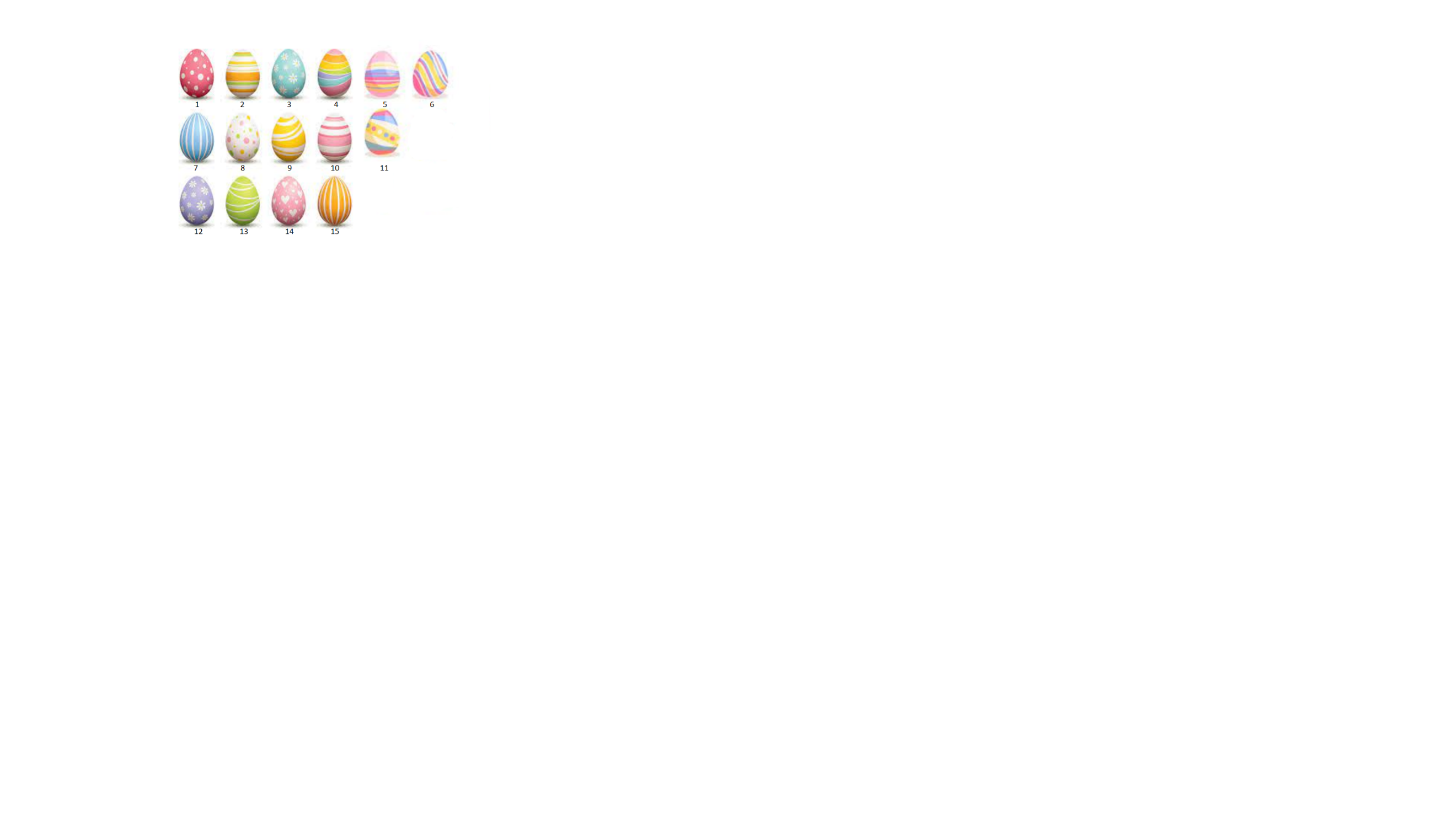 